Prayer of PreparationEternal God, as people raised with Christ teach us to seek the things that are above where Christ abides in glory. Even as our true lives remain hidden in you with Christ, grant us a glimpse of our true selves, made pure and whole in your love. Renew your Spirit within us, and make us fit to bear the glory of your image, Amen.----------------------------------------------------------------------------------------------------------------------------Happy Birthday:  Madison Cozad & Tasha Jackson - 31st, Kevin Hatfield & Shelby Thompson - 6Happy Anniversary:   Upcoming Services/Events:*DOING JESUS @ the Open Arms Food Pantry                                                                     10 am every Tuesday*Thank you to Kevin Krest for filling the pulpit today!*Ladies meeting                                                                                            Wednesday, August 3rd @ 10:00 a.m.*Remember, you can access the online directory to update pictures or contact info at any time. If you do not remember how to access it, please call the office. We want to make sure your information is current.In Our Thoughts and Prayers:  family of Shawn McGlocklin, Gabby Gillham, Whitney Griffin, family of Rev. Dr. Autura Eason-Williams, Jerry Fritts, Chris Myers, Jerry B., Skyler Higgins, Jim Elmer, David Wood, Norma Bardow, Rachael Tishner, Sharron Croddy, Shannon Maupin, Kaye DollOur Military Members: JR Lievsay, Steven Davis, Owen Davis, John Commerford, Kimberly (Commerford) GannottStewardship:        July 24thIn Person Attendance =  31      Online Attendance = 2General = $1,019.00	   		 Building Fund = $0.00       Missions - $11.00Mission Fund Balance = $1,401.57	      Church Activities ScheduleSunday	                                                              Monday 	         Raggamuffin Small Group                 11:00 amWorship	                                           9:30 am	                       (Meets in the Fellowship Hall @ Presley Chapel)Sunday School		 11:00 am     Wednesday    Youth Group @ HUMC	              6:00 pm                                                                                                                                                      	                                        	*Holy Communion   Every 1st Sunday  *Ladies Group meeting   Every 1st Wednesday @ 10:00 am      	*Men’s Breakfast  Saturday, August 27th @ 8 am at Presley Chapel UMC Contact Information:Church office: 479-738-6890	                                  	           Pastor Email:     ryan.bachuss@arumc.orgPastor contact info: 870-918-1145 (cell) 	                               Church Email:  presley.chapel@arumc.org           facebook.com/presleychapelumc                                                         Website:  www.huntsvillepresleychapelumc.orgChurch office hours:  Monday - Wednesday    8 am – 4 pm @ Huntsville UMC          Mondays   9:30 am-12:30 pm @ Presley Chapel UMC  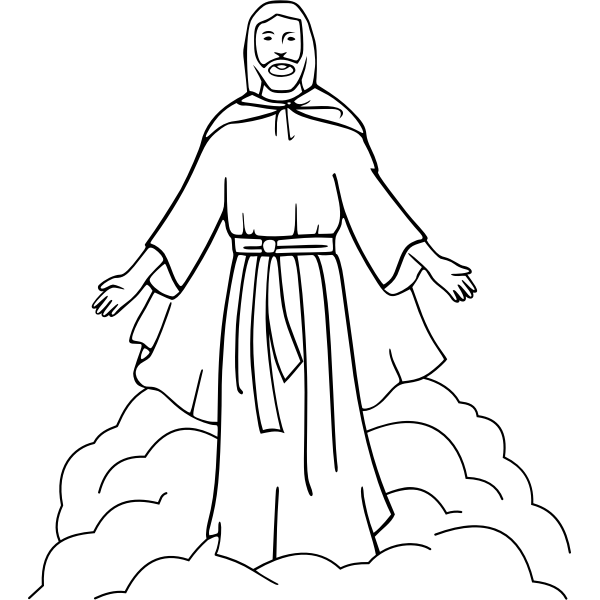 Presley ChapelUnited Methodist Church3091 Madison 1335P. O. Box 1257Huntsville, Arkansas 72740Ryan Bachuss, PastorOur Mission Statement:“Create a community of trust and faith with our neighbors…Attend to the physical needs of our neighbors…Proclaim the Good News of Jesus Christ to our neighbors”. July 31, 2022                         Enter with a heart ready for worshipGathering Music                “This Is the Day”                          UMH 657Announcements and Birthdays/AnniversariesThe Lord be with youAnd also with youOpening Prayer*Hymn:               “What a Friend We Have in Jesus”              UMH 526  *Call to Worship:L: O give thanks to the Lord, who is good, whose steadfast love endures forever!P: Let the redeemed of the Lord say so, whom the Lord has redeemed from trouble and gathered in from the lands, from the east and from the west, from the north and from the south.L: Some wandered in the desert wastes, finding no way to a city in which to dwell;P: Hungry and thirsty, their soul fainted within themL: Then in their trouble, they cried to the Lord, who delivered them from their distress,P: and led them by a straight way, till they reached a city in which to dwell.L: Let them thank the Lord for his steadfast love, for his wonderful works to humankind.P: For the Lord satisfies those who are thirsty, and fills the hungry with good things.Praise and Thanksgiving*Hymn:                         “Have Thine Own Way, Lord”                 UMH 382*Affirmation of Faith        The Apostles’ Creed  	              UMH 881*Gloria Patri                                                                                  UMH 70Prayer of the People/Pastoral Prayer/Lord’s PrayerEighth Sunday after PentecostCOLOR: Green                        SCRIPTURE READINGS: Hosea 11:1-11;  Psalm 107:1-9, 43; Colossians 3:1-11;  Luke 12:13-21Tithes & Offerings*Doxology:                                                                               UMH 95Children’s TimeThe Word of God for the People of God  Scripture Reading                   Colossians 3: 1 – 11; Luke 12: 13 – 21Sermon               	                                           “Everyone is worthy”                                                                                     Kevin Krest  Sending Forth*Hymn            “He Leadeth Me, O Blessed Thought”             UMH 128					                        
*Benediction                                  

*Recessional:                 “Surely the Presence”                     UMH 328Postlude                                        Leave with a heart ready to serveUMH=United Methodist Hymnal   *Denotes standing if able
   Cherise DeGroot, Pianist                                                                     , Liturgist
Liturgy for today's service is reprinted from The Abingdon Worship annual 2022Bulletin cover from public domainScripture Readings are from the New International Version of the Bible